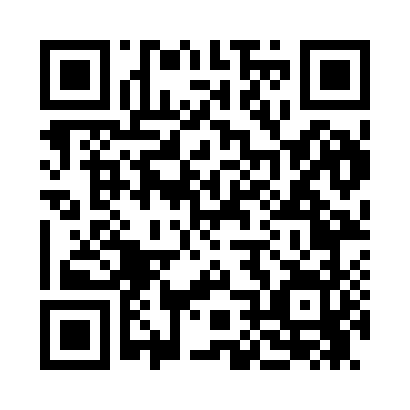 Prayer times for Aldwyck, Virginia, USAWed 1 May 2024 - Fri 31 May 2024High Latitude Method: Angle Based RulePrayer Calculation Method: Islamic Society of North AmericaAsar Calculation Method: ShafiPrayer times provided by https://www.salahtimes.comDateDayFajrSunriseDhuhrAsrMaghribIsha1Wed4:556:151:094:568:029:232Thu4:536:141:084:578:039:243Fri4:526:131:084:578:049:254Sat4:516:121:084:578:059:275Sun4:496:111:084:578:069:286Mon4:486:101:084:578:079:297Tue4:476:091:084:578:089:308Wed4:456:081:084:588:099:319Thu4:446:071:084:588:109:3310Fri4:436:061:084:588:119:3411Sat4:416:051:084:588:119:3512Sun4:406:041:084:588:129:3613Mon4:396:031:084:598:139:3714Tue4:386:021:084:598:149:3915Wed4:376:011:084:598:159:4016Thu4:356:001:084:598:169:4117Fri4:346:001:084:598:179:4218Sat4:335:591:085:008:179:4319Sun4:325:581:085:008:189:4420Mon4:315:571:085:008:199:4621Tue4:305:571:085:008:209:4722Wed4:295:561:085:008:219:4823Thu4:285:561:085:018:229:4924Fri4:285:551:085:018:229:5025Sat4:275:541:095:018:239:5126Sun4:265:541:095:018:249:5227Mon4:255:531:095:018:259:5328Tue4:245:531:095:028:259:5429Wed4:245:521:095:028:269:5530Thu4:235:521:095:028:279:5631Fri4:225:521:095:028:279:57